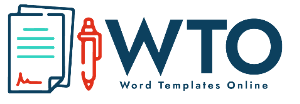 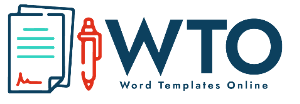 WORK ESTIMATEWORK ESTIMATEWORK ESTIMATEDATE:  WORK ESTIMATEWORK ESTIMATEWORK ESTIMATEESTIMATE #:Service Provider		CustomerCustomerCustomerNameNameNameNameAddressAddressAddressAddressPhonePhone: Phone: Phone: FaxFax: Fax: Fax: "PROJECT DESCRIPTION: partner web portal strategy including benchmarking Jason Limited Inc.'scompetitor and best-in-class partner program websites and website strategies. Revamping Jason Limited Inc.'s partner site, and enhancing selected components of the existing corporate website. "		IDDESCRIPTIONHOURSPER HOUR, $TOTALSUBTOTAL  TAX RATE  SALES TAX  TOTAL  "THANK YOU FOR YOUR BUSINESS!"THANK YOU FOR YOUR BUSINESS!"Above information is not an invoice and only an estimate of services described above. This estimate is non-contractual. Describe your condition of the estimate here (i.e. what it includes, what does not, etc.)If you have any questions concerning this invoice, contact [Name, phone number, e-mail]""Above information is not an invoice and only an estimate of services described above. This estimate is non-contractual. Describe your condition of the estimate here (i.e. what it includes, what does not, etc.)If you have any questions concerning this invoice, contact [Name, phone number, e-mail]"